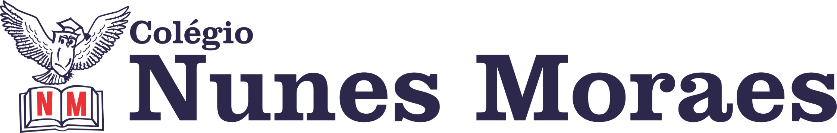 “PRA HOJE: QUE A GENTE ENCONTRE PELO CAMINHO GENTILEZAS, SORRISOS E MUITA ENERGIA POSITIVA.”  Feliz Quinta-Feira!1ª aula: 7:20h às 8:15h – CIÊNCIAS – PROFESSORA: RAFAELLA CHAVES1º passo: Acessar o link para atividade de sala: revisão do capítulo 11 e 12. https://drive.google.com/file/d/1CraJAbFOiHMmJH76-SI6GW2S_2DbRdy3/view?usp=sharingESTAREI DISPONÍVEL NO WHATSAPP PARA TIRAR SUAS DÚVIDAS.2º passo: Enviar para o responsável da sala.3º passo: Correção da atividade de sala no link: será disponibilizado no grupo da turma.Sugestão de vídeo pós aula:https://www.youtube.com/watch?v=RS1OqqJHVQ8&t=29s https://www.youtube.com/watch?v=55vIWzQWcDU&t=3s https://www.youtube.com/watch?v=E6WKBvr44g4&t=298s https://www.youtube.com/watch?v=E4CQMWxOmro https://www.youtube.com/watch?v=aqjiP637bnQDurante a resolução dessas questões a professora R	afaella vai tirar dúvidas no WhatsApp (9.9205-7894)Faça foto das atividades que você realizou e envie para coordenação Islene (9.9150-3684)Essa atividade será pontuada para nota.2ª aula: 8:15h às 9:10h – MATEMÁTICA – PROFESSOR: DENILSON SOUSA 1° passo: Organize-se com seu material, livro de matemática, caderno, caneta, lápis e borracha.  2° passo: Acompanhe a videoaula com o professor Denilson Sousa.  Assista a aula no seguinte link:https://youtu.be/M2ty7xcrcLg(28 min.)3° passo: Copie em seu caderno, ou livro,  as questões que o professor Denilson resolveu na videoaula. Resolver: P. 54, Q. 5Durante a resolução dessas questões o professor Denilson vai tirar dúvidas no grupo de WhatsApp da sala.   Durante a resolução dessas questões o professor Denilson vai tirar dúvidas no WhatsApp (9.9165-2921)Faça foto das atividades que você realizou e envie para coordenação Islene (9.9150-3684)Essa atividade será pontuada para nota.

Intervalo: 9:10h às 9:45h3ª aula: 9:45h às 10:40 h – GEOGRAFIA – PROFESSOR: ALISON ALMEIDA1º passo: Acesse ao Google Meet com o link disponibilizado pelo professor no início da aula.Hoje será apresentação de seminário das equipes: 5, 6, 7 e 8Orientações:- Durante a apresentação de sua equipe as câmeras dos membros das equipes que estão apresentando devem estar ligadas, os microfones só devem ser ligados no momento que você for falar, para evitar ruídos.- A presença conta 0,5 pts por dia. Inclusive para aqueles que não apresentarão seminário e farão atividade extra para compensar a nota. Esta atividade extra só valerá um ponto.- Qualquer dificuldade técnica, de acesso a internet ou outro assunto deve ser comunicado imediatamente ao professor. A falta de comunicação resultará falta na atividade e perca de pontos.Durante a resolução dessas questões o professor Alison vai tirar dúvidas no WhatsApp (9.9107-4898)Faça foto das atividades que você realizou e envie para coordenação Islene (9.9150-3684)Essa atividade será pontuada para nota.4ª aula: 10:40h às 11:35 h – HISTÓRIA – PROFESSORA:  ANDREÂNGELA COSTA1º passo: Responder as questões da atividade de revisão dos capítulos 11 e 12 (SAS 3). Para isso, realize a pesquisa no livro SAS através das indicações das páginas na atividade a seguir. Acesse o link da atividade.https://drive.google.com/file/d/1aqMMITEJTTK-nzVWum3tFTAxYWDvWO6z/view?usp=sharing2º passo: Envie as fotos com as resoluções da atividade de revisão para (Islene). 3º passo: Correção da atividade via link. Será disponibilizada no grupo do WhatsApp da turma.4º passo: Revisar os conteúdos dos capítulos 11 e 12 (SAS 3)  no contraturno escolar.  Aproveite para reler o capítulo nas páginas indicadas no roteiro e rever as atividades realizadas.Você também pode acessar o link das vídeo-aulas no site da escola. Durante a resolução dessas questões a professora Andreângela vai tirar dúvidas no WhatsApp (9.9274-3469)Faça foto das atividades que você realizou e envie para coordenação Islene (9.9150-3684)Essa atividade será pontuada para nota.PARABÉNS POR SUA DEDICAÇÃO!